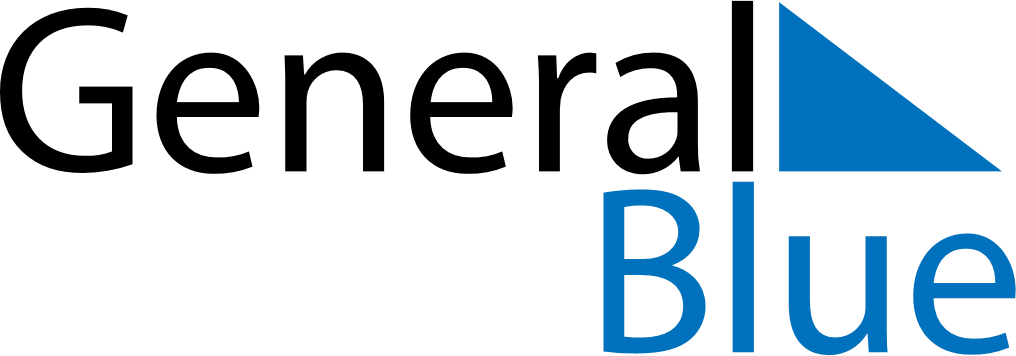 June 2024June 2024June 2024June 2024June 2024June 2024June 2024Ponhea Lueu, Phnom Penh, CambodiaPonhea Lueu, Phnom Penh, CambodiaPonhea Lueu, Phnom Penh, CambodiaPonhea Lueu, Phnom Penh, CambodiaPonhea Lueu, Phnom Penh, CambodiaPonhea Lueu, Phnom Penh, CambodiaPonhea Lueu, Phnom Penh, CambodiaSundayMondayMondayTuesdayWednesdayThursdayFridaySaturday1Sunrise: 5:35 AMSunset: 6:21 PMDaylight: 12 hours and 45 minutes.23345678Sunrise: 5:35 AMSunset: 6:21 PMDaylight: 12 hours and 46 minutes.Sunrise: 5:35 AMSunset: 6:21 PMDaylight: 12 hours and 46 minutes.Sunrise: 5:35 AMSunset: 6:21 PMDaylight: 12 hours and 46 minutes.Sunrise: 5:35 AMSunset: 6:22 PMDaylight: 12 hours and 46 minutes.Sunrise: 5:35 AMSunset: 6:22 PMDaylight: 12 hours and 46 minutes.Sunrise: 5:35 AMSunset: 6:22 PMDaylight: 12 hours and 46 minutes.Sunrise: 5:35 AMSunset: 6:23 PMDaylight: 12 hours and 47 minutes.Sunrise: 5:35 AMSunset: 6:23 PMDaylight: 12 hours and 47 minutes.910101112131415Sunrise: 5:36 AMSunset: 6:23 PMDaylight: 12 hours and 47 minutes.Sunrise: 5:36 AMSunset: 6:23 PMDaylight: 12 hours and 47 minutes.Sunrise: 5:36 AMSunset: 6:23 PMDaylight: 12 hours and 47 minutes.Sunrise: 5:36 AMSunset: 6:24 PMDaylight: 12 hours and 47 minutes.Sunrise: 5:36 AMSunset: 6:24 PMDaylight: 12 hours and 47 minutes.Sunrise: 5:36 AMSunset: 6:24 PMDaylight: 12 hours and 48 minutes.Sunrise: 5:36 AMSunset: 6:24 PMDaylight: 12 hours and 48 minutes.Sunrise: 5:36 AMSunset: 6:25 PMDaylight: 12 hours and 48 minutes.1617171819202122Sunrise: 5:37 AMSunset: 6:25 PMDaylight: 12 hours and 48 minutes.Sunrise: 5:37 AMSunset: 6:25 PMDaylight: 12 hours and 48 minutes.Sunrise: 5:37 AMSunset: 6:25 PMDaylight: 12 hours and 48 minutes.Sunrise: 5:37 AMSunset: 6:25 PMDaylight: 12 hours and 48 minutes.Sunrise: 5:37 AMSunset: 6:26 PMDaylight: 12 hours and 48 minutes.Sunrise: 5:37 AMSunset: 6:26 PMDaylight: 12 hours and 48 minutes.Sunrise: 5:38 AMSunset: 6:26 PMDaylight: 12 hours and 48 minutes.Sunrise: 5:38 AMSunset: 6:26 PMDaylight: 12 hours and 48 minutes.2324242526272829Sunrise: 5:38 AMSunset: 6:27 PMDaylight: 12 hours and 48 minutes.Sunrise: 5:38 AMSunset: 6:27 PMDaylight: 12 hours and 48 minutes.Sunrise: 5:38 AMSunset: 6:27 PMDaylight: 12 hours and 48 minutes.Sunrise: 5:39 AMSunset: 6:27 PMDaylight: 12 hours and 48 minutes.Sunrise: 5:39 AMSunset: 6:27 PMDaylight: 12 hours and 48 minutes.Sunrise: 5:39 AMSunset: 6:27 PMDaylight: 12 hours and 48 minutes.Sunrise: 5:39 AMSunset: 6:27 PMDaylight: 12 hours and 48 minutes.Sunrise: 5:40 AMSunset: 6:28 PMDaylight: 12 hours and 48 minutes.30Sunrise: 5:40 AMSunset: 6:28 PMDaylight: 12 hours and 47 minutes.